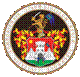                 РЕПУБЛИКА СРБИЈААУТОНОМНА ПОКРАЈИНА ВОЈВОДИНА	         ГРАД СОМБОР	     ГРАДСКА УПРАВА                           КОМИСИЈА ЗА СПРОВОЂЕЊЕ ПОСТУПКА ЈАВНОГ НАДМЕТАЊА ЗА ДАВАЊЕ У ЗАКУПГРАДСКОГ ГРАЂЕВИНСКОГ ЗЕМЉИШТА У ЈАВНОЈСВОЈИНИ ГРАДА СОМБОРА КОЈЕ СЕ КОРИСТИ КАОПОЉОПРИВРЕДНО ЗЕМЉИШТЕ ДО ПРИВОЂЕЊА НАМЕНИ             ЗАХТЕВ ЗА ПОВРАЋАЈ ДЕПОНОВАНИХ СРЕДСТАВА ОД ЈАВНОГ НАДМЕТАЊАЗа учешће у јавном надметању број ______, уплатио сам, односно уплаћен је на рачун Депозит од лицитација града Сомбора  број 840-677804-30 износ од ___________ динара као депозит за јавно надметање за закуп градског грађевинског земљишта у јавној својини града Сомбора које се користи као пољопривредно земљиште до привођења намени - други круг. Јавно надметање је одржано дана ________________године у Сомбору.                 Уплата депозита ће се извршити на рачун уплатиоца.2. Како за исто земљиште нисам остварио право закупа и коришћења, молим да се изврши  повраћај депозита на рачун  УПЛАТИОЦА број ________________  отворен код банке ______________________ који је у моје име и за мој рачун Прилог:А)Уколико је уплату депозита извршио учесник ЈН - фотокопија личне карте/ изод из АПР- фотокопија  текућег рачуна (наведеног у пријави)Б) Уколико је уплату депозита за учешће у ЈН извршило друго лице, а за рачун учесника у јавним надметањима, доставити:- фотокопију личне карте уплатиоца/ извод из АПР- фотокопија  текућег рачуна уплатиоцаУ  Сомбору, датум: ______________________годинеИме и презиме/физичког лица/пословно име правног лица/предузетника  подносиоца захтеваПИБ и МБ (за правно лице)Адреса/седиште                                                                               Контакт телефонПотпис 